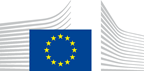 VACANCY NOTICESECONDED NATIONAL EXPERT TO THE EUROPEAN COMMISSION1.	Nature of the tasksUnit INTPA.D.2 is the centre of gravity for multilateral and 2030 Agenda coherence of DG INTPA and is the main inter-face entity on these issues with other Commission services, the EEAS, Member States and numerous international partners. In particular, the unit coordinates Commission and EU positions on development and other international partnerships and cooperation related issues in the framework of the UN, OECD, WB/IMF and other IFIs, G7 and G20 and other fora. It also promotes development dialogue and partnerships with non EU DAC members (e.g. USA, Canada, UK, EEA countries etc.), and to engage with other key partners, on international cooperation issues.The secondee will contribute to policy and strategy formulation in the main areas of the Unit's work helping to ensure a more strategic multilateral positioning of the EU. This includes notably, leveraging the EU and Member States collective weight from and institutional, programmatic and financial perspective. S/he will also be involved in some of the other strands of work relating to EU partnerships with the UN, IFIs and other IOs. S/he will contribute to the relations and engagement with those multilateral and bilateral actors. S/he will also contribute to the work related to the implementation of the 2030 Agenda for Sustainable Development, in coordination with other Commission services and Member States.The work of D2 is cyclical with clear peaks of work around important processes (e.g. EU multi-annual programming, strategic dialogues with partners) and events (e.g. UNGA, G7 and G20 Summits, Spring and Annual WB/IMF meetings). Therefore, this requires flexibility in the assignment of our workload. Accordingly, s/he will also be required to contribute on these broader aspects of the unit's work.2.	Main qualificationsa) Eligibility criteriaThe following eligibility criteria must be fulfilled by the candidate in order to be seconded to the Commission. Consequently, the candidate who does not fulfil all of these criteria will be automatically eliminated from the selection process.•	Professional experience: at least three years of professional experience in administrative, legal, scientific, technical, advisory or supervisory functions which are equivalent to those of function group AD;•	Seniority: candidates must have at least one year seniority with their employer, that means having worked for an eligible employer as described in Art. 1 of the SNE decision on a permanent or contract basis for at least one year before the secondment; •	Linguistic skills: thorough knowledge of one of the EU languages and a satisfactory knowledge of another EU language to the extent necessary for the performance of the duties. SNE from a third country must produce evidence of a thorough knowledge of one EU language necessary for the performance of his duties.b)	Selection criteriaDiploma - university degree or - professional training or professional experience of an equivalent level  in the field(s) : economics/EU studies and politics (general).Professional experienceVery good knowledge of development policy and in particular of EU policies as well as relevant experience in development co-operation required. Experience of contributing to policy and strategy formulation is essential. A very good grasp of international relations and multilateral institutions and processes would be a definite asset. He/she should be able to integrate well into a team handling a number of important initiatives at the multilateral and EU level, working closely with senior management, other Commission DGs and the EEAS and should tackle his/her work with enthusiasm. He/she will be prepared to take the initiative as required and be able to work well under pressure.Language(s) necessary for the performance of dutiesExcellent command of English (both written and spoken); knowledge of French or other EU official languages would be considered an asset.3.	Submission of applications and selection procedureCandidates should send their application according to the Europass CV format (http://europass.cedefop.europa.eu/en/documents/curriculum-vitae) in English, French or German only to the Permanent Representation / Diplomatic Mission to the EU of their country, which will forward it to the competent services of the Commission within the deadline fixed by the latter. The CV must mention the date of birth and the nationality of the candidate. Not respecting this procedure or deadlines will automatically invalidate the application.Candidates are asked not to add any other documents (such as copy of passport, copy of degrees or certificate of professional experience, etc.). If necessary, these will be requested at a later stage. Candidates will be informed of the follow-up of their application by the unit concerned.4.	Conditions of the secondmentThe secondment will be governed by the Commission Decision C(2008)6866 of 12/11/2008 laying down rules on the secondment to the Commission of national experts and national experts in professional training (SNE Decision).The SNE will remain employed and remunerated by his/her employer during the secondment. He/she will equally remain covered by the national social security system. Unless for cost-free SNE, allowances may be granted by the Commission to SNE fulfilling the conditions provided for in Art. 17 of the SNE decision. During the secondment, SNE are subject to confidentiality, loyalty and absence of conflict of interest obligations, as provided for in Art. 6 and 7 of the SNE Decision.If any document is inexact, incomplete or missing, the application may be cancelled.Staff posted in a European Union Delegation are required to have a security clearance (up to SECRET UE/EU SECRET level according to Commission Decision (EU, Euratom) 2015/444 of 13 March 2015, OJ L 72, 17.03.2015, p. 53).The selected candidate has the obligation to launch the vetting procedure before getting the secondment confirmation.5.	Processing of personal dataThe selection, secondment and termination of the secondment of a national expert requires the Commission (the competent services of DG HR, DG BUDG, PMO and the DG concerned) to process personal data concerning the person to be seconded, under the responsibility of the Head of Unit of DG HR.DDG.B4. The data processing is subject to the SNE Decision as well as the Regulation (EU) 2018/1725. Data is kept by the competent services for 10 years after the secondment (2 years for not selected or not seconded experts).You have specific rights as a ‘data subject’ under Chapter III (Articles 14-25) of Regulation (EU) 2018/1725, in particular the right to access, rectify or erase your personal data and the right to restrict the processing of your personal data. Where applicable, you also have the right to object to the processing or the right to data portability.You can exercise your rights by contacting the Data Controller, or in case of conflict the Data Protection Officer. If necessary, you can also address the European Data Protection Supervisor. Their contact information is given below.Contact informationThe Data ControllerIf you would like to exercise your rights under Regulation (EU) 2018/1725, or if you have comments, questions or concerns, or if you would like to submit a complaint regarding the collection and use of your personal data, please feel free to contact the Data Controller, HR.DDG.B.4, HR-MAIL-B4@ec.europa.eu.The Data Protection Officer (DPO) of the CommissionYou may contact the Data Protection Officer (DATA-PROTECTION-OFFICER@ec.europa.eu) with regard to issues related to the processing of your personal data under Regulation (EU) 2018/1725.The European Data Protection Supervisor (EDPS)You have the right to have recourse (i.e. you can lodge a complaint) to the European Data Protection Supervisor (edps@edps.europa.eu) if you consider that your rights under Regulation (EU) 2018/1725 have been infringed as a result of the processing of your personal data by the Data Controller.To the attention of candidates from third countries: your personal data can be used for necessary checks.Post identification:(DG-DIR-UNIT)INTPA-D-2Head of Unit:Email address:Telephone:Number of available posts:Suggested taking up duty:Suggested initial duration:Place of secondment:Daniel GIOREVDaniel.giorev@ec.europa.eu +32 2 298616312nd  quarter 2022 2 years1 Brussels   Luxemburg   Other:     With allowances                     Cost-freeThis vacancy notice is also open to    the following EFTA countries :
	 Iceland   Liechtenstein   Norway   Switzerland
	 EFTA-EEA In-Kind agreement (Iceland, Liechtenstein, Norway)
    the following third countries:     the following intergovernmental organisations: This vacancy notice is also open to    the following EFTA countries :
	 Iceland   Liechtenstein   Norway   Switzerland
	 EFTA-EEA In-Kind agreement (Iceland, Liechtenstein, Norway)
    the following third countries:     the following intergovernmental organisations: 